Monday 8th JuneMorning Maths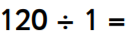 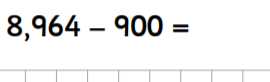 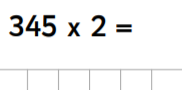 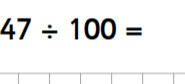 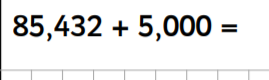 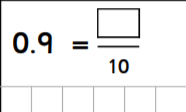 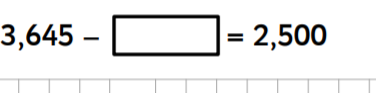 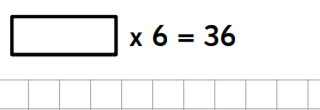 